WING LOAD CALCULATION	(Example document for LSA applicants – v1 of 08.03.16)IntroductionThis document calculates the flight loads on the wings of the ABCD aircraft. The requirements are referenced in the compliance checklist of the certification programme ABCD-CP-00.Within this document the loads on the wings are determined throughout the whole flight envelope  and for the design weights as determined in  under all loading conditions.The simplified criteria of requirement X.1  have not been used for these calculations.The Loads are calculated using literature methods taken from the documents referenced in chapter 1.The following assumptions are made:Applicable to LSA only;no compressibility effects;conventional configuration (e.g. no tandem aircraft, bi-plane or canard);no pitching moment of the horizontal tail (symmetrical profile);no winglets, no wing tip tanks;no sweep, straight leading edge, no twist, constant profile, no dihedral;effect of the wing deformation on the loads not considered;no spoilers or airbrakes;landing gear attached to fuselage; no wing struts (cantilever wing);ReferencesList of AbbreviationsCG	centre of gravity
LE	leading edge
ISA	international standard atmosphere by International Organisation for Standardisation 
KEAS	knots equivalent airspeed
MAC	mean aerodynamic chord
MTOW	maximum take-off weight
SI	international system of units	angle of attack of the wing	[deg]
	local angle of attack of the station i	[deg]	wing zero lift angle of attack	[deg]
	profile zero lift angle of attack	[deg]
a	lift curve slope	[1/deg]AR	wing aspect ratio calculated by 	[]
b	wing span	[m]
	average wing span at station i (mid span position of station)	[m]
	wing span position of MAC	[m]	average fuselage width at wing section	[m]
	maximum fuselage width (equals )	[m]
	local angle between resulting force and normal force at station	[deg]
	average chord at station i	[m]	mean aerodynamic chord	[m]	chord at wing root 	[m]	chord at wing tip	[m]
	shear axis relative position as a fraction of local wing chord	[]
	drag coefficient 	[]
	lift coefficient 	[]
	fuselage pitching moment coefficient	[]
	zero lift profile pitching moment coefficient	[]	zero lift wing pitching moment coefficient	[]
D	drag force on the wings	[N]d	span wise drag line loading	[]	wing sweep of the quarter chord line	[deg] g	gravity acceleration	[m/s2]
	fuselage moment factor	[]
	total wing lift force (on both wings)	[N]
	local lift at station i	[N]
	lift line loading on the wing	[N/m]	total horizontal tail lift force	[N]
	total fuselage length	[m]	fuselage length in front of wing quarter mean aerodynamic chord point	[m]
	taper ratio (equals  )	[]
	wing pitching moment with lift acting on its aerodynamic centre	[N]
	moments around y axis	[Nm]
	normal force	[N]
n	load factor	[]num	total number of stations of a single wing; num = 10	[] 	density of ambient air at a specific altitude	[]
	running horizontal shear force at station i (direction parallel to drag force)	[N]	incremental horizontal shear force at station i (direction parallel to drag force)	[N]
	running vertical shear force at station I (direction parallel to lift force)	[N]	incremental vertical shear force at station i (direction parallel to lift force)	[N]
	local resulting force at station i	[N]
S	wing area (not including wing carry-through)	[]
	local tangential force at station i	[N]	total torsion around elastic axis of the wing (at wing root)	[mN]	local torsion around elastic axis of the wing at station i	[mN]
	incremental torsion around elastic axis of the wing at station i	[mN]
	dynamic viscosity (for Reynolds number)	[]
v	airspeed	[m/s]
W	total aircraft weight	[kg]	local weight of the wing at station i (with no fuel or payload)		[kg/m2]	total weight of a single wing (with no fuel or payload)	[kg]
	local weight of the wing at station i (with no fuel or payload)	[kg/m2]
x	longitudinal axis of the aircraft	[m]	distance to HT quarter chord line from wing LE (at mean aerodynamic chord)	[m]
	distance to aircraft centre of gravity from wing LE (at mean aerodynamic chord)	[m]	distance to fuel centre of gravity from wing LE (at mean aerodynamic chord)	[m]	distance to wing centre of gravity from wing LE (at mean aerodynamic chord)	[m]
	local distance to wing centre of gravity from wing LE at station i	[m]
 	aerodynamic centre shift due to fuselage pitching moment	[m]
	aerodynamic centre of the wing with respect to wing LE 
 	(at mean aerodynamic chord)	[m]
	aerodynamic centre of the wing-fuselage combination with respect to wing LE 
 	(at mean aerodynamic chord)	[m]
	local aerodynamic centre of the wing with respect to wing LE at station i	[m]
	centre of pressure of the wing from wing LE (at mean aerodynamic chord)	[m]
	local centre of pressure of the wing from wing LE at station i	[m]	centre of pressure of the wing fuselage combination from wing LE
(at mean aerodynamic chord) 	[m]	shear axis of the wing from wing LE (at mean aerodynamic chord)	[m]y	lateral axis of the aircraft (span wise direction)	[m]
	average wing span position at station i	[m]
	spanwise width of station i	[m]
z	vertical axis of the aircraft	[m]
Throughout this document SI-units are used with speeds expected as m/s and angles in degrees if not stated otherwise.RequirementsThis document covers the following certification specifications requirements:Table 1 – RequirementsInput dataThe values shown below are derived from design data or other compliance documents for this particular aeroplane.Load Calculation The following steps have been followed:Load cases: First, the load cases have been identified in, in terms of weight, centre of gravity, speed, load factor, flap/aileron position, Altitude. External Loads on the wing: for all load cases, the loads on the wing are calculated;Internal Loads in the wing: for the same load cases the internal loads in the wing (shear, bending moment, torsion) are calculated considering also the effect of the inertia of the wing; Load casesTable 3 comprises all load cases corresponding to the points of the flight envelope  and design weights and centres of gravity . Important: Loads corresponding to flap deflected are considered not critical for the wing and will not be calculated in this document (flap loads will be calculated instead for the flap verification).Loads corresponding to landing conditions are considered not critical for the wing (since the landing gear is attached to the fuselage and no tip tanks or other large masses under the wing) and will not be calculated in this document.For the gust load calculations the wing and horizontal tail are treated together according to X3.1 in ref. . The resulting gust load accelerations are therefore calculated using the slope of the lift curve of the aeroplane (see also ) and treated as balanced flight conditions within this document. Note: These assumptions have been considered realistic for this aeroplane but they are not of generic validity. It is the responsibility of the applicant to define the set of assumptions which can be acceptable for the particular aeroplane.Altitude: The maximum permissible operational altitude is 13000ft. Despite the CS-LSA requirements do not require to accounts for the effects of altitude, such effects have been considered up to 10000 ft. in fact the gust load factor have been calculated at such altitude. This is considered acceptable since it covers the operational range within which the aeroplane will fly most of the time.(Note: the CS-LSA requirement does not require to account for the effects of altitude. Calculating the loads at sea level would be acceptable. In this case, the choice to consider such effect up to 10000 ft is a decision of a designer, which would be accepted by the team.) Figure 1 – Reference flight envelope (WMTOW, FL 100)Table 2 – Design weights (explained in ref. )Table 3 – Load casesNote: For this revision of this example document, asymmetric load cases have not been calculated.Loads on the aeroplaneReference axes and sign convention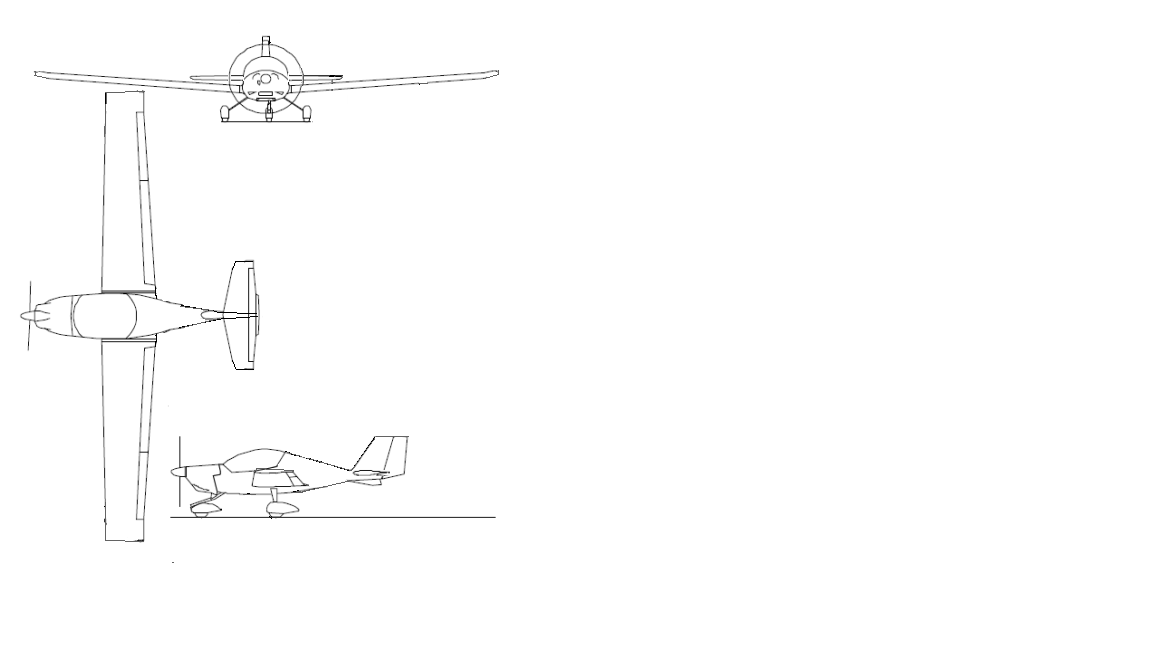 Figure 2 – Aeroplane reference axesThe origin is located at the airplane axis of symmetry (x axis) with the y axis passing through the leading edge of the mean aerodynamic chord section of the wing.Symmetrical flight conditionsThe loads on the wing structure arising from symmetrical flight manoeuvres according to requirements 5.2.2 and 5.2.3  are determined within this chapter. The following abbreviations are used within this chapter (all measurements with respect to wing leading edge at wing mean aerodynamic chord, forces acting according to arrows are positive)x	longitudinal axis of the aircraft
z	vertical axis of the aircraft
CG	aircraft centre of gravity
HT	horizontal tail
L	lift force on the wings
	horizontal tail balancing force (HT lift force)
	zero lift wing pitching moment coefficient (lift force assumed to act on  )
	total pitching moment (must be zero for equilibrium)
n W	aircraft total weight force (= m*n*g )
	distance to HT quarter chord line (of HT MAC as quarter chord line)
	distance to aircraft centre of gravity
	distance to wing fuselage combination centre of pressure
 	(lift force acting on not generating any pitching moment)
	distance to wing fuselage combination aerodynamic centre
 	(lift force acting on generating constant pitching moment )The external forces and moments acting on the aeroplane in a balanced flight condition have been determined. The simplified scheme in Figure 3 is considered. The aeroplane is reduced to the wing and the Horizontal tail.Figure 3 – Aeroplane simplified schemeThe following forces are considered and placed in equilibrium: Lift on the wing;Horizontal tail balancing load according to requirement 5.2.2.1 ;Weight of the aeroplane;For the calculation of the equilibrium, the z-axis of the aeroplane is assumed aligned with the direction of the gravity. In a second stage (section 6.4), once the forces are calculated, the corresponding angle of attack will be considered for the calculation of the correct direction of the forces on the wing; Influence of thrust and drag (of the total airplane) are considered negligible at this stage of calculation of the vertical forces. The effect of the drag will be considered in a second stage on the wing only;The wing lift is assumed to act on the aerodynamic centre of the wing as a starting point. The contribution of the fuselage is accounted for as a shift of the point of aerodynamic centre. This is better explained in section 6.1.5.The HT lift is applied at 25% of the chord;Effects of structural flexure are considered negligible;Angular accelerations are disregarded until the aeroplane has attained the prescribed load factor (according to requirement 5.2.2.3 );Note: The assumptions above provide a clear simplification to the calculations. The fact that they are used here does not mean that they can always be used. It is the responsibility of the designer to make the appropriate assumptions and to agree them with the Agency.Based on the above assumptions the following equilibrium equations are set. The basis system of equations include 4 equations with the following unknowns:L: wing Lift (including fuselage)CL: wing lift coefficientLHT: HT liftXAC f+w: aerodynamic centre w+f (wing + fuselage; see sec. 6.1.3 and 6.1.5)Equilibrium of moments		(f. 6.1.2.1)Equilibrium of forces 		(f. 6.1.2.2)wing pitching moment	 	(f.6.1.2.3)
(for wing)wing lift coefficient		(f. 6.1.2.4)Aerodynamic centreThe aerodynamic centre is a characteristic of the wing and it is defined as the point about which the pitch moment does not change with changes of the angle of attack throughout the linear range of the lift curve. According to  the aerodynamic centre can be estimated by adding a correction factor (shift) to the quarter chord point of the mean aerodynamic chord. The correction factor is a function of the maximum thickness of the profile which in this wing is 16% of the chord. For a tapered wing, the mean aerodynamic chord corresponds to the mean chord and it is  (see ). For this wing the correction factor is 0.012 (from Fig.2  at 16% thickness), so the mean aerodynamic centre of the wing without fuselage is	 	(f. 6.1.3.1)Pitching moment of the wingThe pitching moment of the profile from two dimensional wind tunnel test data  does not represent the moment of a three dimensional with the profile. The pitching moment of the whole wing is calculated according to DATCOM method 1 (formula 4.1.4.1.a ).(formula 4.1.4.1.a )	(f. 6.1.4.1)With quarter chord sweep angle of the wing .Influence of the fuselageThe fuselage is assumed to provide negligible lift. On the other hand, its influence on the aeroplane equilibrium is accounted for as a contribution to the pitching moment. In particular the following formula (taken from ref ) provides the shift of the aerodynamic centre of the wing due to fuselage pitching moment.	(f. 6.1.5.1)With  and  as input to the diagram in  yielding  and a correction factor of 1.05 due to low-wing configuration.The shift of aerodynamic centre, due to the fuselage, is calculated as: 	(f. 6.1.5.2)Forces and moments acting on the wingsIn previous chapter the Lift and the lift coefficient have been determined. Having those as inputs, the drag and angle of attack are calculated.Total wing drag coefficient		(FIG. X2.1 of)(f. 6.2.1)Drag force on the wings		(FIG. X2.1 of) (f. 6.2.2)The angle of attack (using as reference instead of ) for each load case is calculated using the following formula:		(FIG. X2.1 of) (f. 6.2.3)Where:lift curve slope 	 	(FIG. X2.1 of ) (f. 6.2.4)and the zero-lift angle of the wing is taken as . This value is the zero-lift angle of the corresponding wing profile, taken from ref  (p.236).The results of this chapter for the load cases highlighted in subchapter 0 are presented within the table below.Table 4 – Loads on the aeroplaneUnsymmetrical flight conditionsNote: These load cases will not be calculated within this revision of the example document.Wing load distributionAfter having calculated the total load on the wing, the load distribution is calculated and shown in the following sections.Every load is assumed to act on the span wise centre of each station.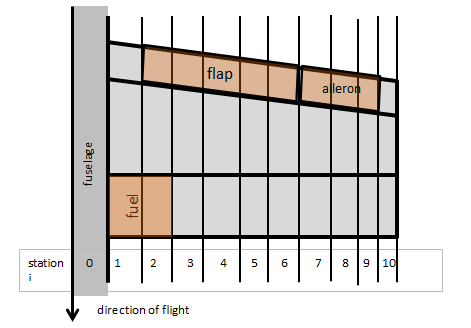 Figure 4 – Location of wing stationsWing lift distributionThe wing lift distribution is calculated here. The lift contribution of the fuselage is assumed to be zero (this means that the load which would act in correspondence of the fuselage, is shifted externally to the wing) leading to more conservative results on the wing loads since they provide higher bending.Note: Alternatively, the applicant would have to determine the reduction in wing lift distribution at the location of the fuselage and demonstrate the validity of the approach.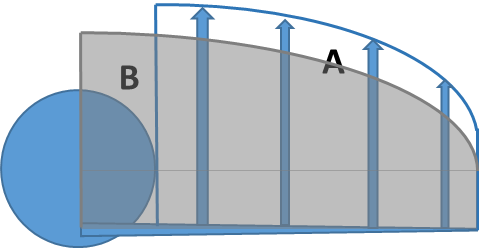 Figure 5 – Effect of the fuselage, areas A (total lift calculated at the end of this chapter) 
and B (total lift according to Schrenk) are of equal sizeThis approach is based on the approximation described by Schrenk  and requires adjustments:moving the apex of the elliptical distribution from the fuselage centre towards the wing rootincreasing lift of wetted wing sections to compensate for zero lift of fuselage wing sectionThe formula for wing lift distribution is derived from Schrenk  and is altered to assume zero lift at the wing section within the fuselage as shown below. The formula gives the value of the lift for span unit. “i” identifies the individual station. 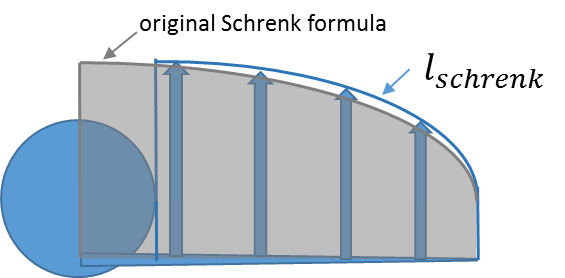 Figure 6 –  lift distribution with zero lift at fuselage wing section	 ()	 (f. 6.4.1.1)Now the lift of the wing section within the fuselage is redistributed across the wetted wing area to achieve conservative results. The lift distribution calculated above is adjusted by multiplication of a correction factor derived from comparison between total lift of the whole wing including the fuselage section and the wetted wing only.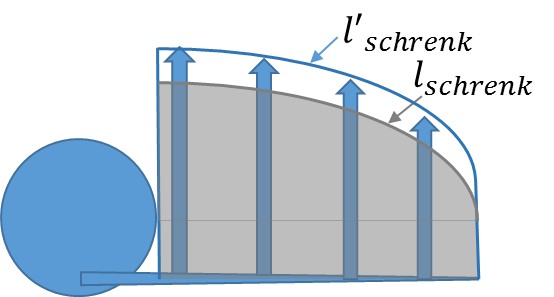 Figure 7 – Fuselage wing section lift redistributed across wetted wing stationsor		(f. 6.4.1.2)The lift distribution corresponding to the formula above, gives a value of lift at wing tip which is higher than zero and therefore does not fully reproduce the actual loading (the winglift is normally zero at the tip). Nevertheless this assumption does not give significant changes and yields conservative results.The local angle of attack for the station I, as a result of this corrected Schrenk distribution, is given by the following formula:		(from f.6.2.3 and f.6.1.2.4)	(f. 6.4.1.3)Note: FAA AC 23-19A, paragraph 23.301, contains other acceptable methods.Figure 9 – Span wise lift distribution Wing drag distributionSince the effect of the drag is negligible, when compared to the effect of the lift, the span wise drag distribution has been assumed constant throughout wing span. This is a conservative assumption. The drag loading per metre of span:		(f. 6.4.2.1)Wing and fuel mass distributionThe local masses are calculated for each wing station to account for the mass of the structure of the wing including the systems and control surfaces (control systems, and other equipment). It is assumed that the wing has a linear distribution proportional to the chord. At each station the point of application of the mass is 45% of the chord.Figure 10 – Wing mass distributionFigure 11 – Fuel distributionA constant fuel distribution (at a point of application of 20% of the chord) is assumed throughout the fuel tank span. Table 5 – Mass distribution with full fuelWing torsion distributionAt each station, the wing lift is assumed to be acting at the local centre of pressure, which is calculated using the formula:	(from eq. 9.17.(d) ) 	(f. 6.4.4.1)Where, ci is the chord at each station, cm0_w_i is the pitching moment around the aerodynamic centre of the wing section (it is -0.0436 across the wing from chapter 6.1.4), CL_i is the local lift coefficient and comes from the corrected Schrenk distribution () in 6.1.5. Therefore centre of pressure location is dependent on the local angle of attack.Each station’s lift force acts on its centre of pressure and imposes torsion around the wing elastic axis which for this aeroplane is located approximately at a constant chord percentage of 30% (see design data - the main spar is approximately at 25% of the chord) throughout the entire wing span with local positions  as local shear centres at the stations.Note: the location of the elastic axis for this wing has been assumed at 30%. It is responsibility of the applicant to determine and justify the location of the elastic axis. Incremental torsion load on structure at each station with respect to local wing shear centre including contribution of fuel and wing structure inertia forces: 	(f..2)Torsion at each station i (with respect to shear centre) is: 		(f. 6.4.4.3)Distribution of internal loadsThe components of the internal loads on the wing structure are calculated in different steps for each station.The flight load factor n is assumed to act in parallel to the direction of the lift force instead of the direction of the normal force (As required by 5.2.1.1 of ref. ). The difference is assumed negligible.The incremental shear load parallel to lift force vector at station i is taking into account also the inertia unloading of the wing		(f. 6.4.5.1)Incremental shear load parallel to drag force vector at station i:		(f. 6.4.5.2)With  representing the width of the station i.The summation of incremental shear loads throughout the stations to obtain the absolute shear loads at station i is presented below.Shear load parallel to lift force vector		(f..3)
Shear load parallel to drag force vector		(f. 6.4.5.4)The components of the loads along the normal and tangential directions are derived by using the following formulas and figure: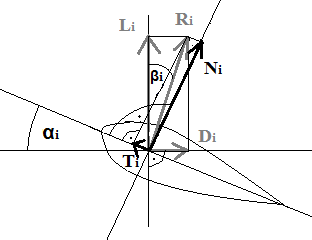 Figure 12 – Forces components on the wing(The tangential force is oriented opposite to the x axis and is therefore positive when directed towards the front of the aeroplane.)Resulting force angle	 	(f.6.4.5.5) 
Shear loads along the directions of:	resulting force		(f. 6.4.5.6)	tangential force		(f. 6.4.5.7)	normal force		(f. 6.4.5.8)With the local angle of attack for the station i as a result of the corrected Schrenk distribution given by the following formula:		(from f. 6.4.1.4)Summation of shear loads to obtain the bending moments at each station and using the increased lever arm ( instead of  ) at the wing tip station results in slightly more conservative values.Bending moment along normal direction 	(f. 6.4.5.9)Bending moment along tangential direction 		(f. 6.4.5.10)The results are presented within the graphs and tables below.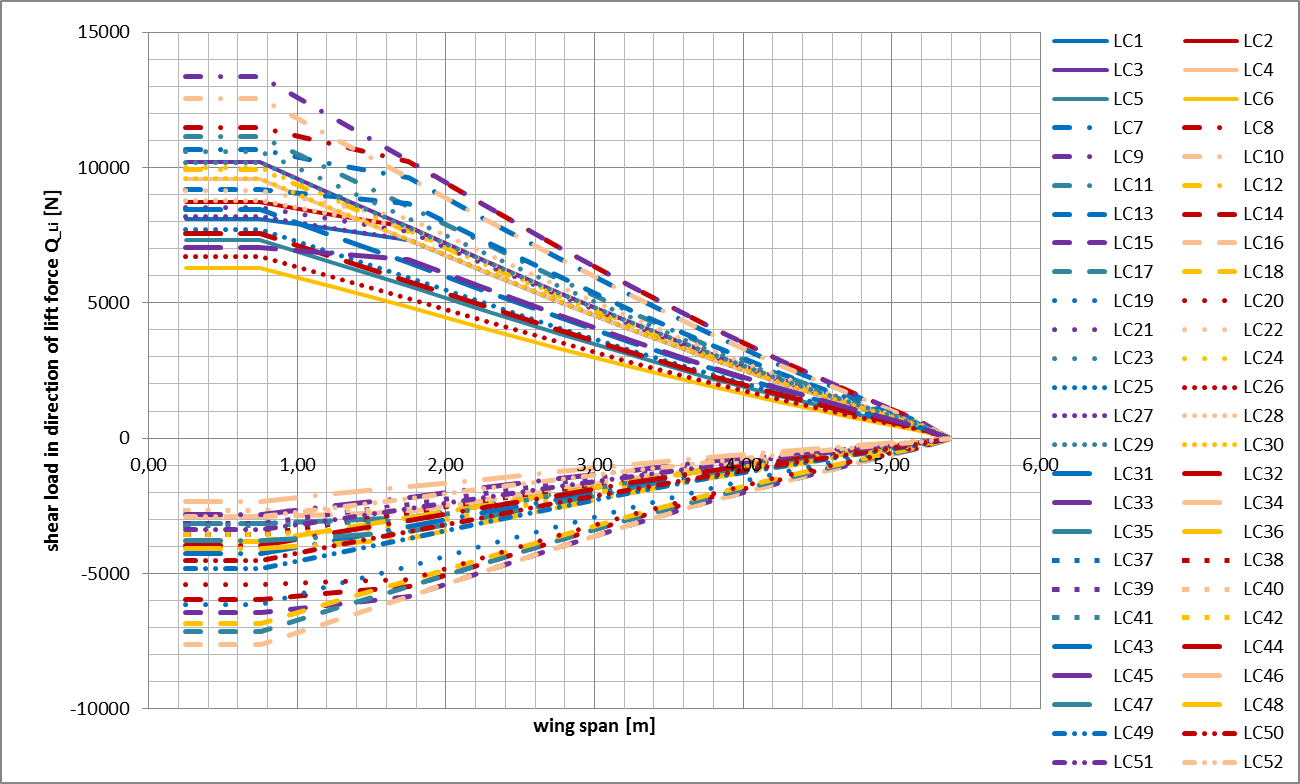 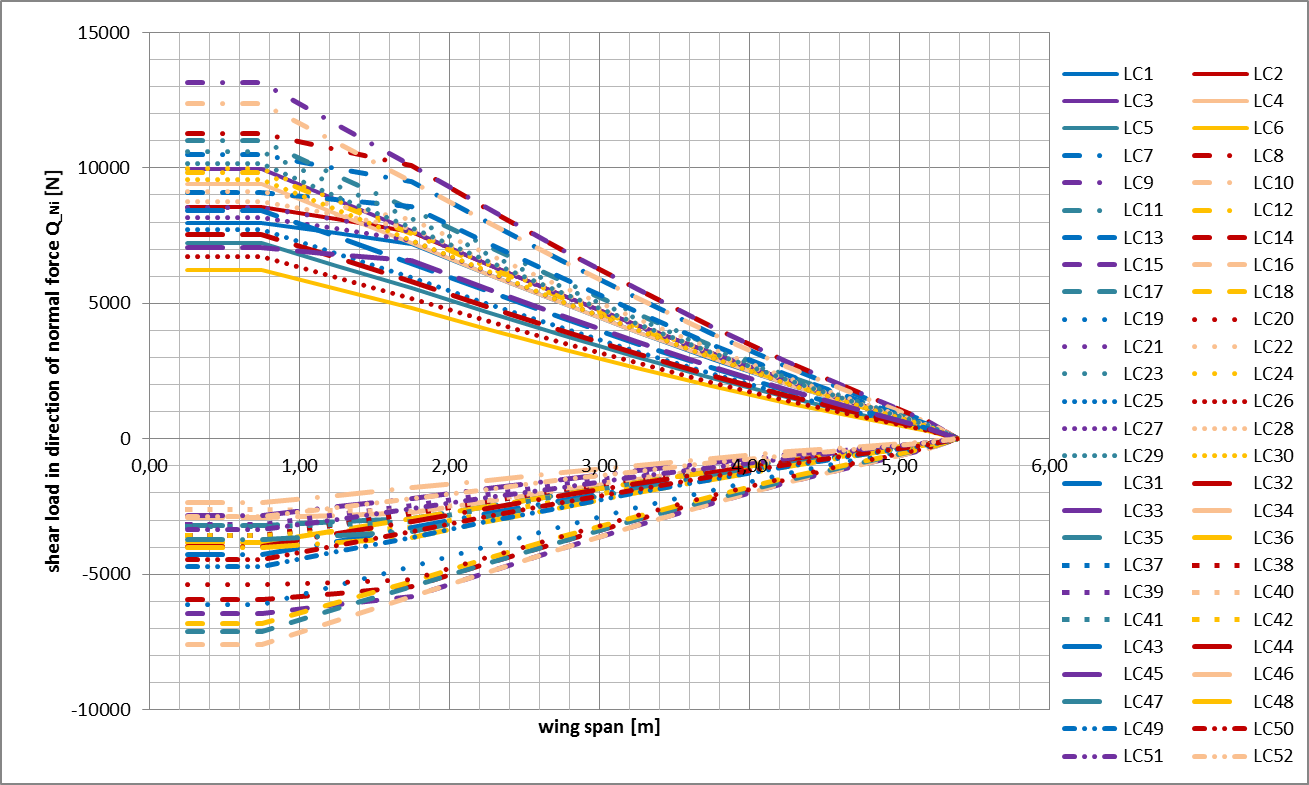 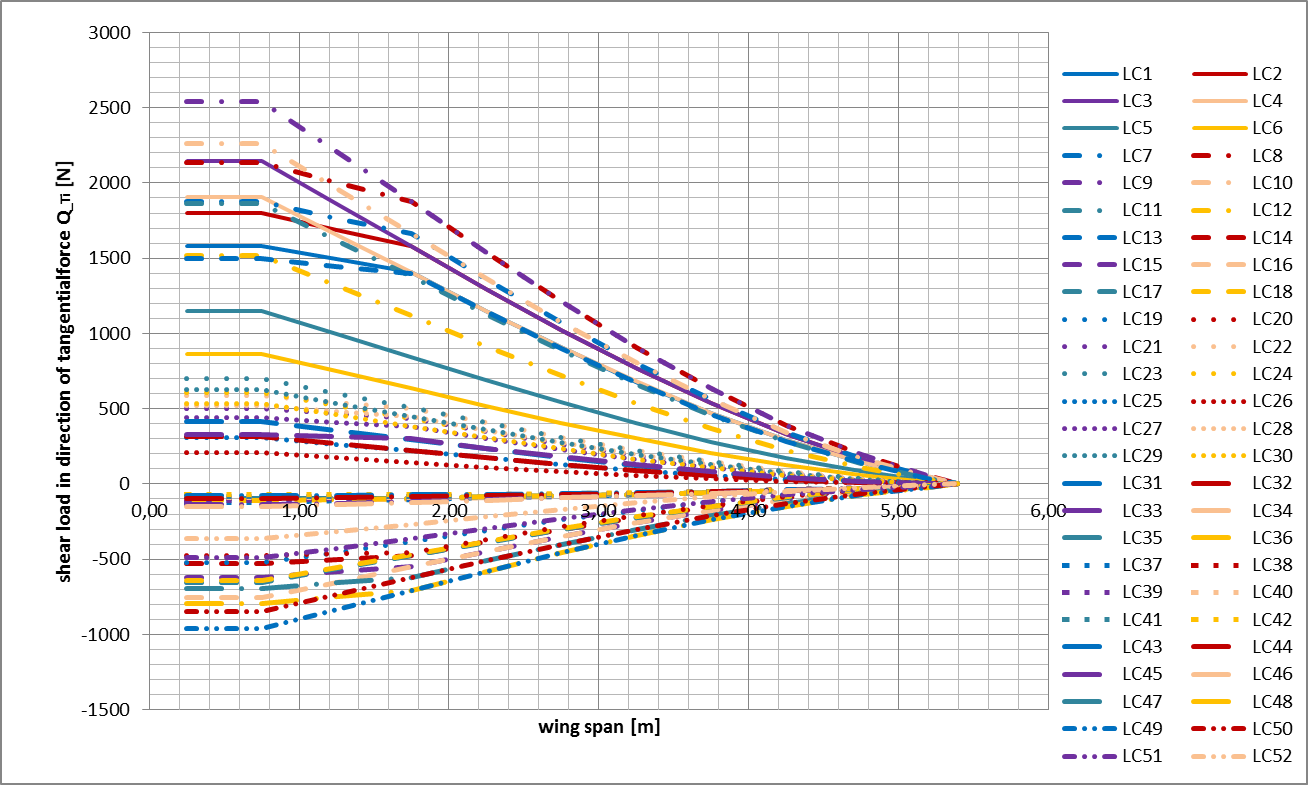 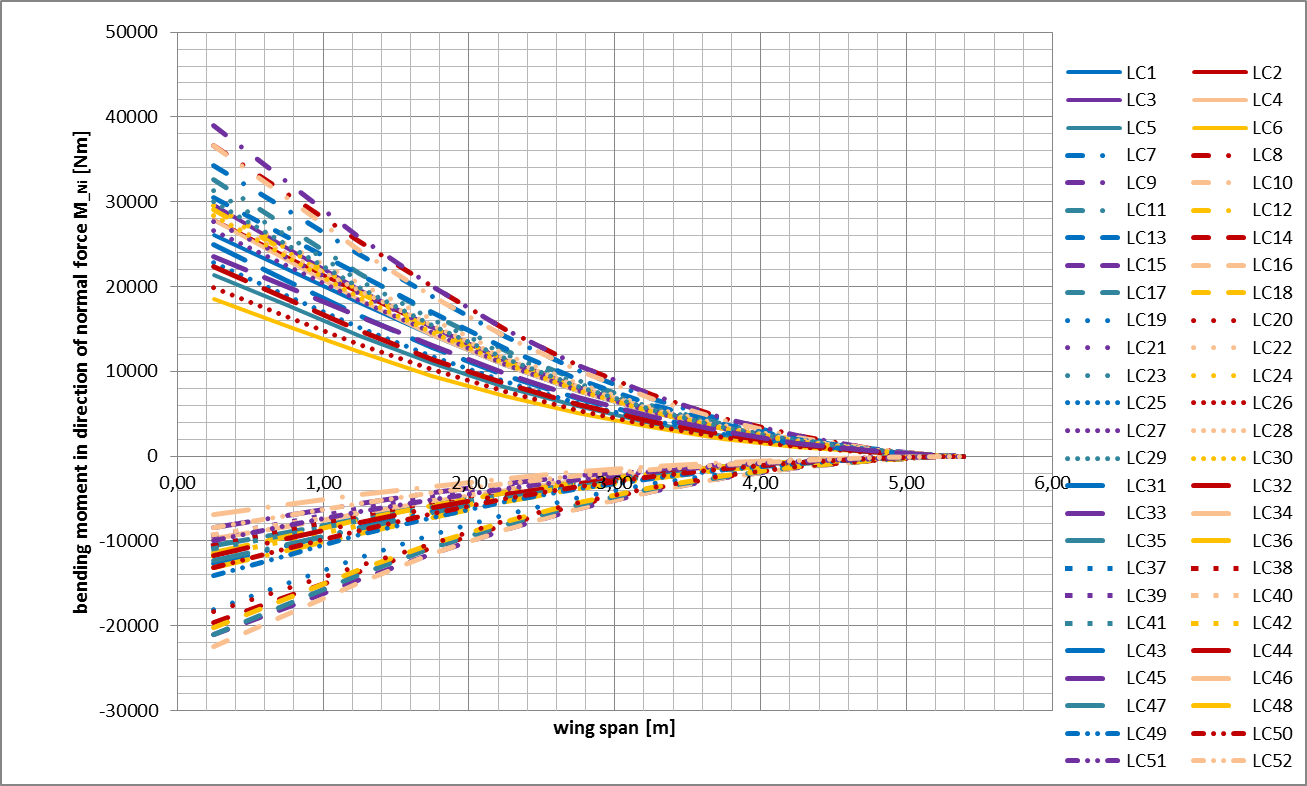 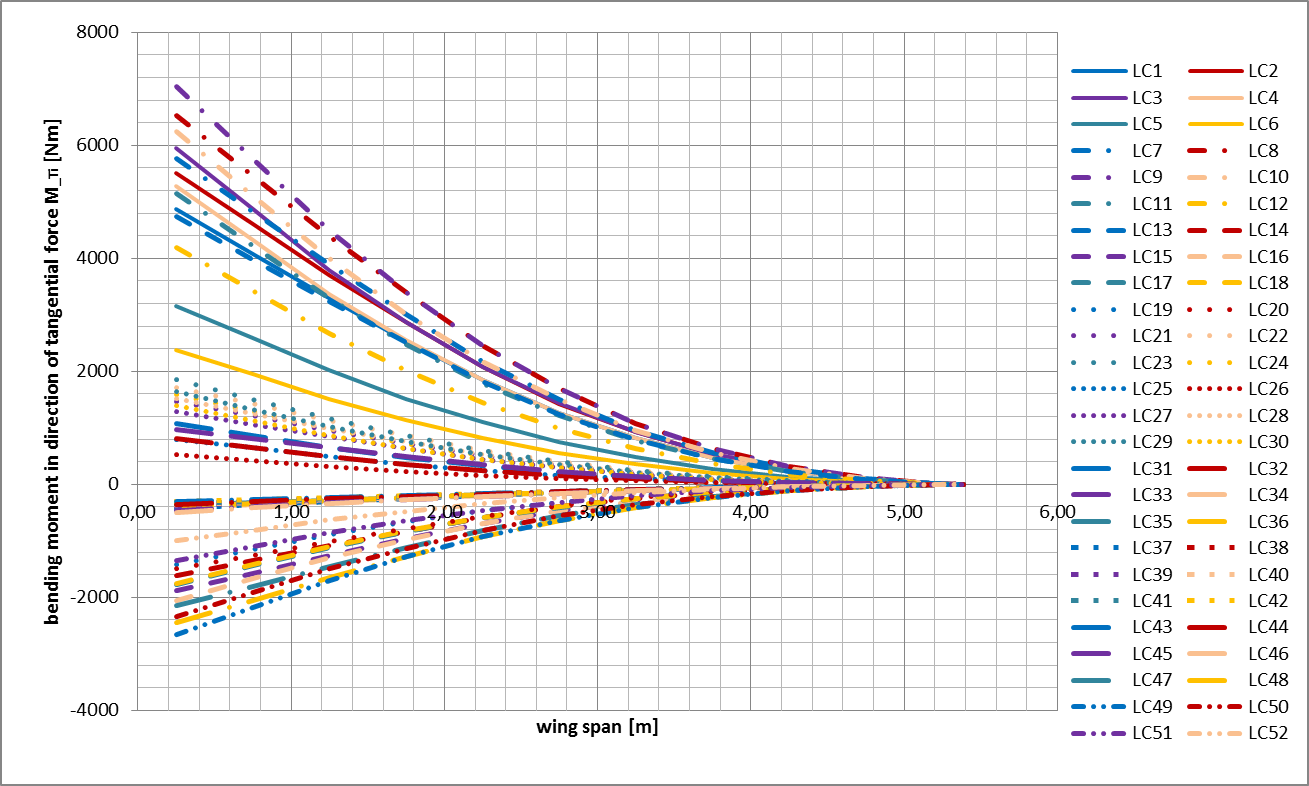 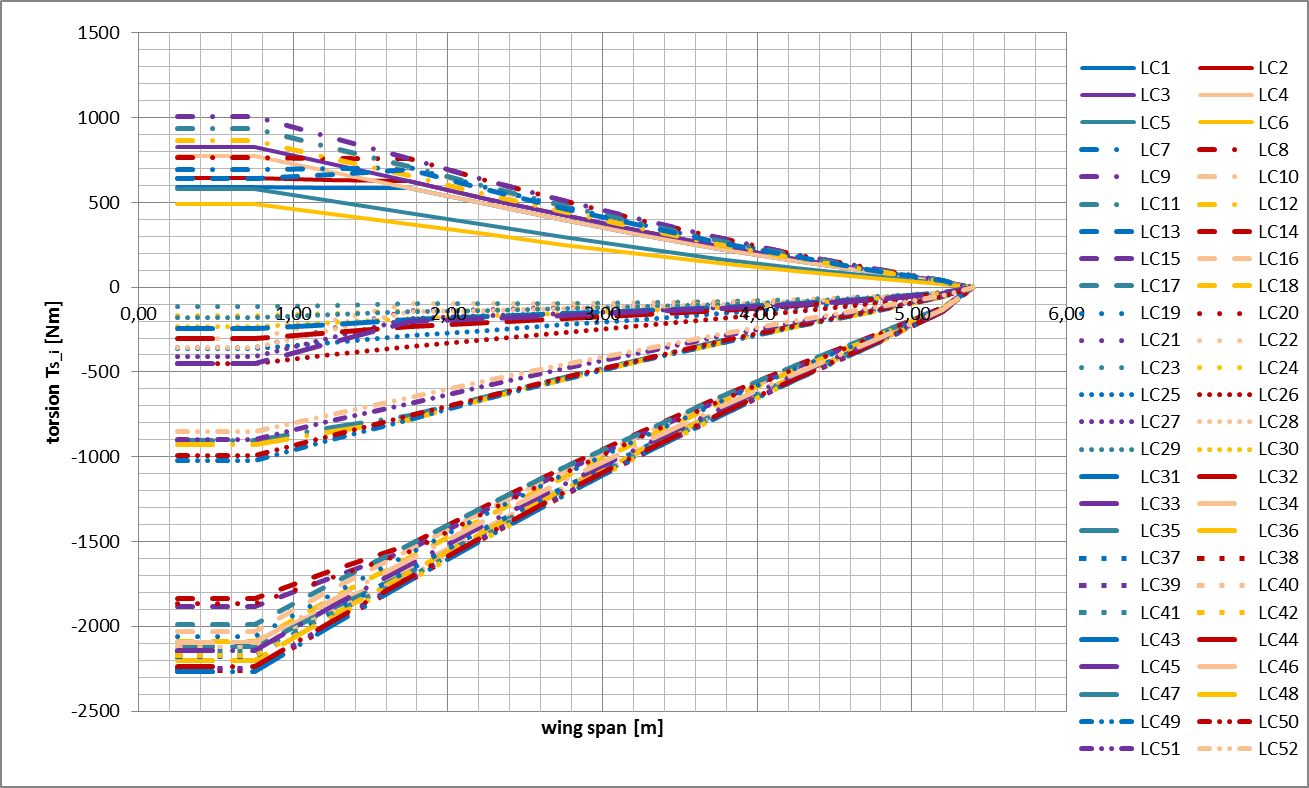 Compliance statementsCompliance statements are shown below:Date of issue: DD/MM/YYYYDocument reference: ABCD-FL-57-00Approval dataPrepared byVerified byApproved byName, sign.FunctionDesign EngineerDesign ManagerRecord of RevisionRecord of RevisionRecord of RevisionRev. #Issue dateDescription of change0Initial issueNOTICEThis document is to provide an example of a flight load calculation document for an aircraft type certificate application in accordance with CS-LSA. The document can be used even if the applicant does not own a DOA. It does not substitute, in any of its parts, the prescriptions of Part-21 and its amendments. This document is intended to assist applicants in applying for an LSA RTC/TC and therefore demonstrating compliance of the design to the requirements. The document should not be read as a template and it should not be used as a form to fill. The content shall be checked for appropriateness and changed accordingly by the applicant.The required information can be presented entirely in this document, or in additional documents appropriately identified and referred to.Comments and notes to the user are provided throughout the document with “blue highlighted and italic text”.IMPORTANT: All the statements and/or conclusions provided in this guideline can be considered realistic and have a reasonable technical basis but the designer is solely responsible of each of the statements that he/she will provideRequirementCS-LSA. 15, 29th July 2013 amendment 1 (ASTM F2245-12d) Subject of requirementReferenced chapter5.1.1.1 Strength requirements are specified in terms of limit loads (the maximum loads to be expected in service) and ultimate loads (limit loads multiplied by prescribed factors of safety). Unless otherwise provided, prescribed loads are limit loads. 65.1.1.2 Unless otherwise provided, the air, ground, and water loads must be placed in equilibrium with inertia forces, considering each item of mass in the airplane. These loads must be distributed to conservatively approximate or closely represent actual conditions. 6.26.45.1.1.4The simplified structural design criteria given in Appendix X1 may be used for airplanes with conventional configurations. If Appendix X1 is used, the entire appendix must be substituted for the corresponding paragraphs of this subpart, that is, 5.2.1 to 5.7.3. Appendix X2 contains acceptable methods of analysis that may be used for compliance with the loading requirements for the wings and fuselage. Simplified Criteria is not used5.2.1 General:–5.2.1.1 Flight load factors, n, represent the ratio of the aerodynamic force component (acting normal to the assumed longitudinal axis of the airplane) to the weight of the airplane. A positive flight load factor is one in which the aerodynamic force acts upward, with respect to the airplane. 6.4.55.2.1.2 Compliance with the flight load requirements of this section must be shown at each practicable combination of weight and disposable load within the operating limitations specified in the POH. 65.2.2 Symmetrical Flight Conditions: - 5.2.2.1 The appropriate balancing horizontal tail loads must be accounted for in a rational or conservative manner when determining the wing loads and linear inertia loads corresponding to any of the symmetrical flight conditions specified in 5.2.2 to 5.2.6. 6.1 5.2.2.2The incremental horizontal tail loads due to maneuvering and gusts must be reacted by the angular inertia of the airplane in a rational or conservative manner.Insignificant to wing loads5.2.2.3 In computing the loads arising in the conditions prescribed above, the angle of attack is assumed to be changed suddenly without loss of air speed until the prescribed load factor is attained. Angular accelerations may be disregarded. 6.15.2.2.4 The aerodynamic data required for establishing the loading conditions must be verified by tests, calculations, or by conservative estimation. In the absence of better information, the maximum negative lift coefficient for rigid lifting surfaces may be assumed to be equal to −0.80. If the pitching moment coefficient, Cmo, is less than ±0.025, a coefficient of at least ±0.025 must be used. 6.16.26.45.2.3 Flight Envelope – Compliance shall be shown at any combination of airspeed and load factor on the boundaries of the flight envelope. The flight envelope represents the envelope of the flight loading conditions specified by the criteria of 5.2.4 and 5.2.5 (see Fig. 1). 65.2.3.1 General – Compliance with the strength requirements of this subpart must be shown at any combination of airspeed and load factor on and within the boundaries of a flight envelope similar to the one in Fig. 1 that represents the envelope of the flight loading conditions specified by the maneuvering and gust criteria of 5.2.5 and 5.2.6 respectively. 65.2.7 Unsymmetrical Flight Conditions – The airplane is assumed to be subjected to the unsymmetrical flight conditions of 5.2.7.1 and 5.2.7.2. Unbalanced aerodynamic moments about the centre of gravity must be reacted in a rational or conservative manner considering the principal masses furnishing the reacting inertia forces. Not calculated for this revision.5.2.7.1 Rolling Conditions – The airplane shall be designed for the loads resulting from the roll control deflections and speeds specified in 5.7.1 in combination with a load factor of at least two thirds of the positive maneuvering load factor prescribed in 5.2.5.1. The rolling accelerations may be obtained by the methods given in X2.3. The effect of the roll control displacement on the wing torsion may be accounted for by the method of X2.3.2 and X2.3.3. Not calculated for this revision.5.2.7.25.2.7.2 Yawing Conditions – The airplane must be designed for the yawing loads resulting from the vertical surface loads specified in 5.5.Not calculated for this revision.5.5.3Outboard Fins or Winglets: Not applicable.aircraft design dataaircraft design dataaircraft design dataaircraft design dataaircraft design dataaircraft design dataabbreviationUnitsValuesourceCommentmean aerodynamic chord lengthc_MACm1.4design descriptionempty weightW_emptykg380design descriptionempty CGx_W_Em0.4033measuredat c_MACmax fwd CGx_W_fwdm0.25(FTP document)at c_MACmax aft CGX_W_aftm0.39(FTP document)at c_MACweight unusable fuelw_Fuelunusablekg6measuredmax fuelw_fuelMaxkg80measuredfuel centre of gravityX_CG_fm0.3design dataat c_MACmax weightWkg600cert. basispax lever armx_paxm0design dataat c_MACmax pax loadkg214design datafuel tank spanb_wingfuel_2m2design dataacross 2 stationsbaggage compartment lever armx_bagm0.6design dataat c_MACmax baggage compartment loadW_bag_maxkg20design descriptionshear centre of wing (elastic axis)x_sm0.42design dataat c_MACCG of wingx_CGwm0.63design dataat c_MACwing weightm_wingkg50design datawing spanbm10.78design descriptionhorizontal tail MACc_HTm0.75design datahorizontal tail areaS_HTm^22.0design datahoriz tail spanb_HTm2.65design dataCHT/4 horizTail lever armx_HTm3design datawing thickness at spary_.4/c0.16NACA report 824main spar locationx_sparm0.35design dataaerodynamic input dataaerodynamic input dataaerodynamic input dataaerodynamic input dataaerodynamic input dataaerodynamic input dataabbreviationUnitsValuesourceCommentaspect ratioAR7.70design datawing areaSm215.1design datawetted wing areaSWm213.6design datazero lift angle of flap sectionα_CL=0,flapsdeg-15NACA report 824Re = 3E6 (p.237)zero lift angleα_CL=0,airfoildeg-2NACA report 824Re = 2.9E6 (p.236)chord at wing rootc_rootm1.54design datachord at wing tipc_tipm1.26design datawing span in fuselageb_0 = b_fusem1design datawing c/4 to fuselagel_N/l_fuse0.4design datafuselage total lengthl_fusem6.5design datazero lift pitch moment coeffc_m0-0.055NACA report 824Re = 2.9E6 (p.236)flap zero lift pitch moment coeffc_m0,flap-0.3NACA report 824(p.237)profileNACA 66(215)-216NACA report 824data source=polar plotmax lift w/o flapsc_L_max 1.35NACA report 824Re = 2.9E6 (p.236), using 18% reservemax lift full flaps (flapped area)c_L_flapsmax 2.15NACA report 824(p.237), using 18% reserve at 40 degrees deflection other input dataother input dataother input dataother input dataother input dataother input dataabbreviationUnitsValuesourceCommentpilot min weightkg55design datadefault C_M0c_m0_default-0.025ASTM 5.2.2.4air density MSLρ_0kg/m31.225ISAquarter chordx_Lm0.35at c_MACgravity accelgm/s29.81conditionPax (CG= 0.00m)Pax (CG= 0.00m)Fuel (CG= 0.30m)Fuel (CG= 0.30m)Baggage(CG= 0.50m)Baggage(CG= 0.50m)Front ballast weight(CG= -1.00m)Rear ballast weight (CG= 2.80m)aircraft weightaircraft CG(at MAC)kgkgkgkgkgkgmDesign W&B envelope122full80max200186000.390Design W&B envelope137full80empty02306000.250Design W&B envelope230empty0406000.250Design W&B envelope189max200256000.390Design W&B envelopemin55empty0074280.390Design W&B envelopemin55empty03504560.250Design W&B envelopemin55full80empty0004950.345Case#V-n envelopeW&B envelopeSpeednAltitude1Positive Manoeuvring @ VAWMTOW,aftVA4MSL/FL1002Positive Manoeuvring @ VAWMTOW,fwdVA4MSL/FL1003Positive Manoeuvring @ VAWZWF,fwdVA4MSL/FL1004Positive Manoeuvring @ VAWZWF,aftVA4MSL/FL1005Positive Manoeuvring @ VAWmin,fwdVA4MSL/FL1006Positive Manoeuvring @ VAWmin,aftVA4MSL/FL1007Positive Gust @ VCWMTOW,aftVC5.24FL1008Positive Gust @ VCWMTOW,fwdVC5.24FL1009Positive Gust @ VCWZWF,fwdVC5.24FL10010Positive Gust @ VCWZWF,aftVC5.24FL10011Positive Gust @ VCWmin,fwdVC6.11FL10012Positive Gust @ VCWmin,aftVC6.33FL10013Positive Gust @ VCWminFFVC5.84FL10014Negative Gust @ VCWMTOW,aftVC-3.24FL10015Negative Gust @ VCWMTOW,fwdVC-3.24FL10016Negative Gust @ VCWZWF,fwdVC-3.24FL10017Negative Gust @ VCWZWF,aftVC-3.24FL10018Negative Gust @ VCWmin,fwdVC-4.11FL10019Negative Gust @ VCWmin,aftVC-4.33FL10020Negative Gust @ VCWminFFVC-3.84FL10021Positive Manoeuvring @ VDWMTOW,aftVD4MSL/FL10022Positive Manoeuvring @ VDWMTOW,fwdVD4MSL/FL10023Positive Manoeuvring @ VDWZWF,fwdVD4MSL/FL10024Positive Manoeuvring @ VDWZWF,aftVD4MSL/FL10025Positive Manoeuvring @ VDWmin,fwdVD4MSL/FL10026Positive Manoeuvring @ VDWmin,aftVD4MSL/FL10027Positive Gust @ VDWMTOW,aftVD3.82FL10028Positive Gust @ VDWMTOW,fwdVD3.82FL10029Positive Gust @ VDWZWF,fwdVD3.82FL10030Positive Gust @ VDWZWF,aftVD3.82FL10031Positive Gust @ VDWmin,fwdVD4.41FL10032Positive Gust @ VDWmin,aftVD4.55FL10033Positive Gust @ VDWminFFVD4.23FL10034Negative Gust @ VDWMTOW,aftVD-1.82FL10035Negative Gust @ VDWMTOW,fwdVD-1.82FL10036Negative Gust @ VDWZWF,fwdVD-1.82FL10037Negative Gust @ VDWZWF,aftVD-1.82FL10038Negative Gust @ VDWmin,fwdVD-2.41FL10039Negative Gust @ VDWmin,aftVD-2.55FL10040Negative Gust @ VDWminFFVD-2.23FL10041Negative Manoeuvring @ VDWMTOW,aftVD-2MSL/FL10042Negative Manoeuvring @ VDWMTOW,fwdVD-2MSL/FL10043Negative Manoeuvring @ VDWZWF,fwdVD-2MSL/FL10044Negative Manoeuvring @ VDWZWF,aftVD-2MSL/FL10045Negative Manoeuvring @ VDWmin,fwdVD-2MSL/FL10046Negative Manoeuvring @ VDWmin,aftVD-2MSL/FL10047Negative Manoeuvring @ VGWMTOW,aftVG-2MSL/FL10048Negative Manoeuvring @ VGWMTOW,fwdVG-2MSL/FL10049Negative Manoeuvring @ VGWZWF,fwdVG-2MSL/FL10050Negative Manoeuvring @ VGWZWF,aftVG-2MSL/FL10051Negative Manoeuvring @ VGWmin,fwdVG-2MSL/FL10052Negative Manoeuvring @ VGWmin,aftVG-2MSL/FL100Load 
caseLoadWeightWing lift 
forceAngle 
of attackLift coefficientDrag 
coefficientDrag forceHorizontal tail lift force#L [N]α [deg]CL []CD[]D [N]L_ht [N]LC1pos. manoeuvring @V_AW_MTOW,aft2295010,530,990,05081173594LC2pos. manoeuvring @V_AW_MTOW,fwd2416811,201,050,05521276-624LC3pos. manoeuvring @V_AW_ZWF,fwd2417711,201,050,05521277-633LC4pos. manoeuvring @V_AW_ZWF,aft2296010,540,990,05081174584LC5pos. manoeuvring @V_AW_min,fwd184978,100,800,0365843-604LC6pos. manoeuvring @V_AW_min,aft165107,020,710,0311719285LC7pos. gust @V_CW_MTOW,aft301049,420,900,04381459711LC8pos. gust @V_CW_MTOW,fwd3169910,020,950,04751581-884LC9pos. gust @V_CW_ZWF,fwd3171010,020,950,04751582-895LC10pos. gust @V_CW_ZWF,aft301189,420,910,04391460697LC11pos. gust @V_CW_min,fwd282158,700,850,03971322-878LC12pos. gust @V_CW_min,aft260367,880,780,03531175522LC13pos. gust @V_CW_minFF282488,710,850,03981324111LC14neg. gust @V_CW_MTOW,aft-17415-8,57-0,520,0213710-1628LC15neg. gust @V_CW_MTOW,fwd-18401-8,95-0,550,0226753-642LC16neg. gust @V_CW_ZWF,fwd-18408-8,95-0,550,0226754-635LC17neg. gust @V_CW_ZWF,aft-17424-8,58-0,520,0213710-1619LC18neg. gust @V_CW_min,fwd-17753-8,70-0,530,0218724-638LC19neg. gust @V_CW_min,aft-16567-8,25-0,500,0202674-1594LC20neg. gust @V_CW_minFF-17357-8,55-0,520,0212707-1291LC21pos. manoeuvring @V_DW_MTOW,aft237463,080,400,0167986-202LC22pos. manoeuvring @V_DW_MTOW,fwd249643,340,420,01741027-1420LC23pos. manoeuvring @V_DW_ZWF,fwd249733,340,420,01741027-1429LC24pos. manoeuvring @V_DW_ZWF,aft237563,080,400,0167986-212LC25pos. manoeuvring @V_DW_min,fwd192932,130,330,0144852-1400LC26pos. manoeuvring @V_DW_min,aft173061,710,290,0135801-511LC27pos. gust @V_DW_MTOW,aft227562,870,380,0161953-250LC28pos. gust @V_DW_MTOW,fwd239203,110,400,0168991-1415LC29pos. gust @V_DW_ZWF,fwd239293,120,400,0168992-1423LC30pos. gust @V_DW_ZWF,aft227662,870,380,0161954-260LC31pos. gust @V_DW_min,fwd211252,520,360,0153903-1409LC32pos. gust @V_DW_min,aft195072,170,330,0145857-402LC33pos. gust @V_DW_minFF212192,540,360,0153906-694LC34neg. gust @V_DW_MTOW,aft-8924-3,88-0,150,0109647-1809LC35neg. gust @V_DW_MTOW,fwd-9480-4,00-0,160,0111654-1254LC36neg. gust @V_DW_ZWF,fwd-9483-4,00-0,160,0111654-1250LC37neg. gust @V_DW_ZWF,aft-8929-3,88-0,150,0109647-1805LC38neg. gust @V_DW_min,fwd-9520-4,01-0,160,0111655-1250LC39neg. gust @V_DW_min,aft-8895-3,87-0,150,0109647-1813LC40neg. gust @V_DW_minFF-9185-3,94-0,160,0110651-1628LC41neg. manoeuvring @V_DW_MTOW,aft-9914-4,09-0,170,0112660-1858LC42neg. manoeuvring @V_DW_MTOW,fwd-10523-4,22-0,180,0113669-1249LC43neg. manoeuvring @V_DW_ZWF,fwd-10527-4,22-0,180,0113669-1245LC44neg. manoeuvring @V_DW_ZWF,aft-9919-4,09-0,170,0112660-1853LC45neg. manoeuvring @V_DW_min,fwd-7688-3,62-0,130,0107633-1259LC46neg. manoeuvring @V_DW_min,aft-6694-3,40-0,110,0105623-1703LC47neg. manoeuvring @V_GW_MTOW,aft-10963-13,83-0,940,0466543-809LC48neg. manoeuvring @V_GW_MTOW,fwd-11572-14,49-0,990,0508592-200LC49neg. manoeuvring @V_GW_ZWF,fwd-11576-14,50-0,990,0508592-196LC50neg. manoeuvring @V_GW_ZWF,aft-10968-13,84-0,940,0466543-804LC51neg. manoeuvring @V_GW_min,fwd-8736-11,43-0,750,0332387-210LC52neg. manoeuvring @V_GW_min,aft-7743-10,35-0,660,0283329-655Wing mass distribution with full fuel (40kg in each wing )Wing mass distribution with full fuel (40kg in each wing )Wing mass distribution with full fuel (40kg in each wing )Wing mass distribution with full fuel (40kg in each wing )Wing mass distribution with full fuel (40kg in each wing )Wing mass distribution with full fuel (40kg in each wing )stationwidthaverage span 
at stationaverage chord 
at stationmass of structure 
at stationfuel mass 
at station#Δy_i [m]y_i [m]c_i [m]m_w_i [kg]m_fl_i [kg]00.500.251.56fuselage10.500.751.535.620.020.501.251.505.520.030.501.751.475.40.040.502.251.445.30.050.502.751.415.20.060.503.251.385.10.070.503.751.355.00.080.504.251.324.90.090.504.751.304.80.0100.395.201.273.70.0Requirement referenceSubjectCS-LSA F2245-12d5.1.1.15.1.1.1 Strength requirements are specified in terms of limit loads (the maximum loads to be expected in service) and ultimate loads (limit loads multiplied by prescribed factors of safety). Unless otherwise provided, prescribed loads are limit loads. Statement of complianceCalculated loads are limit loads. See chapter 6.Requirement referenceSubjectCS-LSA F2245-12d5.1.1.25.1.1.2 Unless otherwise provided, the air, ground, and water loads must be placed in equilibrium with inertia forces, considering each item of mass in the airplane. These loads must be distributed to conservatively approximate or closely represent actual conditions.Statement of complianceCalculations are based on equilibrium of air and inertia forces.Mass distribution is taken into consideration. See chapters 6.1, 6.2, 6.4 .Requirement referenceSubjectCS-LSA F2245-12d5.1.1.45.1.1.3 The simplified structural design criteria given in Appendix X1 may be used for airplanes with conventional configurations. If Appendix X1 is used, the entire appendix must be substituted for the corresponding paragraphs of this subpart, that is, 5.2.1 to 5.7.3. Appendix X2 contains acceptable methods of analysis that may be used for compliance with the loading requirements for the wings and fuselage. Statement of complianceThe simplified design criteria is not used.Requirement referenceSubjectCS-LSA F2245-12d5.2.1.15.2.1.1 Flight load factors, n, represent the ratio of the aerodynamic force component (acting normal to the assumed longitudinal axis of the airplane) to the weight of the airplane. A positive flight load factor is one in which the aerodynamic force acts upward, with respect to the airplane.Statement of complianceThe requirement has been met. This is shown in chapter 6.4.5.Requirement referenceSubjectCS-LSA F2245-12d5.2.1.25.2.1.2 Compliance with the flight load requirements of this section must be shown at each practicable combination of weight and disposable load within the operating limitations specified in the POH. Statement of complianceEvery combination of weight and centre of gravity was considered. See chapter 6.Requirement referenceSubjectCS-LSA F2245-12d5.2.2.15.2.2.1 The appropriate balancing horizontal tail loads must be accounted for in a rational or conservative manner when determining the wing loads and linear inertia loads corresponding to any of the symmetrical flight conditions specified in 5.2.2 to 5.2.6. Statement of complianceHorizontal tail balancing, fuselage aerodynamic and inertia loads were considered in determining the wing loads. See chapter 6.1.Requirement referenceSubjectCS-LSA F2245-12d5.2.2.25.2.2.2 The incremental horizontal tail loads due to maneuvering and gusts must be reacted by the angular inertia of the airplane in a rational or conservative manner.Statement of complianceIn calculating the loads on the wing in gust and manoeuvre, the angular inertia of the aeroplane has been disregarded. This is considered acceptable for the wing loads. See chapter 6.1.Requirement referenceSubjectCS-LSA F2245-12d5.2.2.35.2.2.3 In computing the loads arising in the conditions prescribed above, the angle of attack is assumed to be changed suddenly without loss of air speed until the prescribed load factor is attained. Angular accelerations may be disregarded. Statement of complianceThe loss of speed has been has been disregarded and also the angular accelerations during symmetrical flight. See chapter 6.1.Requirement referenceSubjectCS-LSA F2245-12d5.2.2.45.2.2.4 The aerodynamic data required for establishing the loading conditions must be verified by tests, calculations, or by conservative estimation. In the absence of better information, the maximum negative lift coefficient for rigid lifting surfaces may be assumed to be equal to −0.80. If the pitching moment coefficient, Cmo, is less than ±0.025, a coefficient of at least ±0.025 must be used. Statement of complianceAerodynamic data is sourced from conservative estimates based on tests . Negative lift coefficient was sourced from aerodynamic tests .Moment coefficient Cmo is greater than ±0.025 (-0.055) . See chapters 6.1, 6.2 and 6.4 .Requirement referenceSubjectCS-LSA F2245-12d5.2.3.15.2.3.1 General – Compliance with the strength requirements of this subpart must be shown at any combination of airspeed and load factor on and within the boundaries of a flight envelope similar to the one in Fig. 1 that represents the envelope of the flight loading conditions specified by the maneuvering and gust criteria of 5.2.5 and 5.2.6 respectively. Statement of complianceEvery combination of airspeed and load factor on and within the boundaries of the flight envelope was considered. See chapter 6.Requirement referenceSubjectCS-LSA F2245-12d5.2.75.2.7 Unsymmetrical Flight Conditions – The airplane is assumed to be subjected to the unsymmetrical flight conditions of 5.2.7.1 and 5.2.7.2. Unbalanced aerodynamic moments about the centre of gravity must be reacted in a rational or conservative manner considering the principal masses furnishing the reacting inertia forces. Statement of complianceNote: Unsymmetrical loads have not been calculated in this revision of the documentRequirement referenceSubjectCS-LSA F2245-12d5.2.7.15.2.7.1 Rolling Conditions – The airplane shall be designed for the loads resulting from the roll control deflections and speeds specified in 5.7.1 in combination with a load factor of at least two thirds of the positive maneuvering load factor prescribed in 5.2.5.1. The rolling accelerations may be obtained by the methods given in X2.3. The effect of the roll control displacement on the wing torsion may be accounted for by the method of X2.3.2 and X2.3.3. Statement of complianceNote: Unsymmetrical loads have not been calculated in this revision of the documentRequirement referenceSubjectCS-LSA F2245-12d5.2.7.25.2.7.2 Yawing Conditions – The airplane must be designed for the yawing loads resulting from the vertical surface loads specified in 5.5.Statement of complianceNote: Unsymmetrical loads have not been calculated in this revision of the document